Inter-Regional Meeting for Portuguese-Speaking Countries on the Implementation of the Marrakesh Treatyorganized by The World Intellectual Property Organization (WIPO)In cooperation withThe Government of Cape VerdeThe Ministry of Culture of the Government of BrazilThe World Blind Union (WBU)Praia, June 15 to 19, 2015Provisional LIST OF PARTICIPANTS prepared by the International Bureau of WIPOGOVERNMENT OFFICIALSANGOLAMr. Helder Epalanga, Director General, National Directorate of Copyright and Related Rights, Ministry of Culture of the Government of Angola BRAZILMr. Marcos Alves de Souza, Director, Intellectual Rights, Ministry of Culture, BrasiliaMs. Nayara Fátima Macedo de Medeiros, Officer, Intellectual Rights, Ministry of Culture, BrasiliaMr. Luís Paulo Bogliolo P. Siqueira, Coordinator for Regulation in Copyright, Intellectual Rights, Ministry of Culture, BrasiliaMr. Antonio José do Nascimento Ferreira, Secretary for the Promotion of the Rights of Persons with Disability, Secretary of Human Rights, Presidency of the Government of Brazil, Brasilia, Brazil CABO VERDEH.E. Mario Lucio de Sousa, Minister of Culture, Ministry of Culture of the Government of Cabo VerdeMr. Abraão Lopes, President, Instituto de Gestão da Qualidade e da Propriedade Intelectual (IGQPI)Mr. Rogério Vieira Monteiro, Coordinator, Bureau Direitos Autorais (BUDA), Ministry of CultureMr. Jose Maria Barreto de Carvalho, Officer, BUDAMr. Daniel Spencer Brito, Officer, BUDAMs. Carla Patricia T. da Silva Fonseca, Officer, BUDAEQUATORIAL GUINEAMr. José Ntumtumu Nzang, Legal Counsellor, Council of Scientific and Technological Research (CICTE), Presidency of the Government of Equatorial GuineaGUINEA-BISSAUMr. Duarte Ióia, Director of Copyright, Guinean Copyright Society, Copyright Office, Directorate of Culture and Sports, Ministry of Education, Youth, Culture and Sports MOZAMBIQUEMs. Sandra Carolina António Mourana, Deputy Director, Department of Copyright, National Book and Disk Institute, Ministry of Education and Culture of the Government of MozambiqueMr. Sérgio Miguel da Conceição, Ministério do Trabalho Emprego e Segurança Social, Maputo, MozambiquePORTUGALMr. Nuno Manuel da Silva Gonçalves, Advisor, Secretary of State of Culture, LisbonMs. Filomena Pereira, Director, General Directorate of Education of the Ministry of Education and Science, Lisbon SÃO TOME AND PRINCIPEMs. Maria José dos Santos Rita Afonso, Officer, Directorate General of Culture Arts and Entertainment Promotion Center Ministry of Education, Culture, Youth and SportsII. NATIONAL BLIND ASSOCIATIONS ANGOLAMr. Venceslau Francisco Mujinga, President, Associação Nacional de Cegos e Amblíopes de Angola (ANCAA)Mr. Salvador Ant Sal, Staff, ANCAABRAZILMr. Moisés Bauer Luiz, President, Organização Nacional de Cegos do Brasil (ONCB) Mr. Sandro Bauer Luiz, Accompanying Person, Organização Nacional de Cegos do Brasil (ONCB)CABO VERDEMr. Manuel Júlio Soares Roasa, President, Associação dos Deficientes Visuais de Cabo Verde (ADEVIC) Mr. Marciano Mendes Monteiro, Staff, ADEVICEQUATORIAL GUINEA
Mr. Juan Rocoso Bolopo, President, Organización Nacional de Ciegos de Guinea Ecuatorial (ONCIGE) GUINEA-BISSAUMr. Manuel Lopes Rodrigues, President of Associação Guinense para Reabilitação e Integração dos Cegos (AGRICE)Mr. Rodnai Nivaldo Mário Gomes, Staff, AGRICEMOZAMBIQUEMr. Mahommad Shariff Abdul Faquir Ismael, President, Associação de Cegos e Amblíopes de Moçambique (ACAMO);Mr. Felizardo Manuel Sabão, Staff, ACAMOPORTUGALMs. Sofia Antunes, President, Associação dos Cegos e Amblíopes de Portugal (ACAPO) and União dos Cegos dos Países de Língua Portuguesa (UCPLP)Ms. Maria do Rosário Cunha, Staff, ACAPO SÃO TOME AND PRINCIPEMr. Apolinário Neves Castelo David, President, Associação de Cegos e Amblíopes de São Tomé e Príncipe (ACASTEP)Ms. Celia Bragança de Sousa Pires, Staff, ACASTEP III. ORGANIZATIONS Community of Portuguese-Speaking Countries (CPLP)Marisa Mendonça, Executive Director of the International Institute of Portuguese Language (IILP), Praia, Cabo VerdeWorld Blind Union (WBU)Mr. Chris Friend, Technical Advisor for the Marrakesh Treaty, World Blind Union (WBU)Mrs. Judith Friend, Right to Read Team Member, WBUAfrican Union of the Blind (AFUB)Mr. Lucas Amoda, Program Officer, Capacity Development of Spanish and Portuguese-speaking Member Organisations, African Union of the Blind (AFUB)Santa Casa da Misericórdia do Porto (Portugal) 
Mr. João Belchior, Director, Centro de Apoio Integrado à Deficiência, Santa Casa da Misericórdia do Porto, PortoMr. Francisco Castelo Branco, Officer, Centro de Apoio Integrado à Deficiência, Santa Casa da Misericórdia do Porto, PortoInstituto Benjamin Constant (Brazil)
Ms. Elise de Melo Borba Ferreira, Advisor to the Director General, Instituto Benjamin Constant, Rio de Janeiro, BrazilNational Library of Lisbon (Portugal)Mr. Carlos Manuel dos Santos Ferreira, Officer-in-Charge, Reading Service for People with Visually Impairment, National Library of Lisbon, LisbonInternational Federation of Reproduction Rights Organisations (IFRRO)Ms. Anita Huss-Ekerhult, General Counsel and Deputy Secretary General, Brussels, BelgiumIV. PARTICIPANTS Mr. Pablo Lecuona, Founder Director, Tiflo Libros, Argentina; Mr. Felipe Motta, International Program Manager, Bookshare International  Mr. Pedro Milliet, Senior Developer and Information Architect, Fundação Dorina Nowill para o Cego, BrazilMs. Gisele Juliane dos Santos Araujo, Consultant, União dos Cegos de Língua Portuguesa (UCPLP) and Organização Nacional de Cegos do Brasil (ONCB)Mr. Nicolaas Fasen, International Publishers Association (IPA), Cape Town, South AfricaMr. José de Oliveira Ascensão, Professor, Faculty of Law, University of LisbonV. INTERNATIONAL BUREAU OF THE WORLD INTELLECTUAL PROPERTY ORGANIZATIONMr. Paolo Lanteri, Legal Officer, Copyright Law Division, Culture and Creative Industries Sector, WIPO, GenevaMr. Rafael Ferraz Vazquez, Consultant, Copyright Law Division, Culture and Creative Industries Sector, WIPO, GenevaEE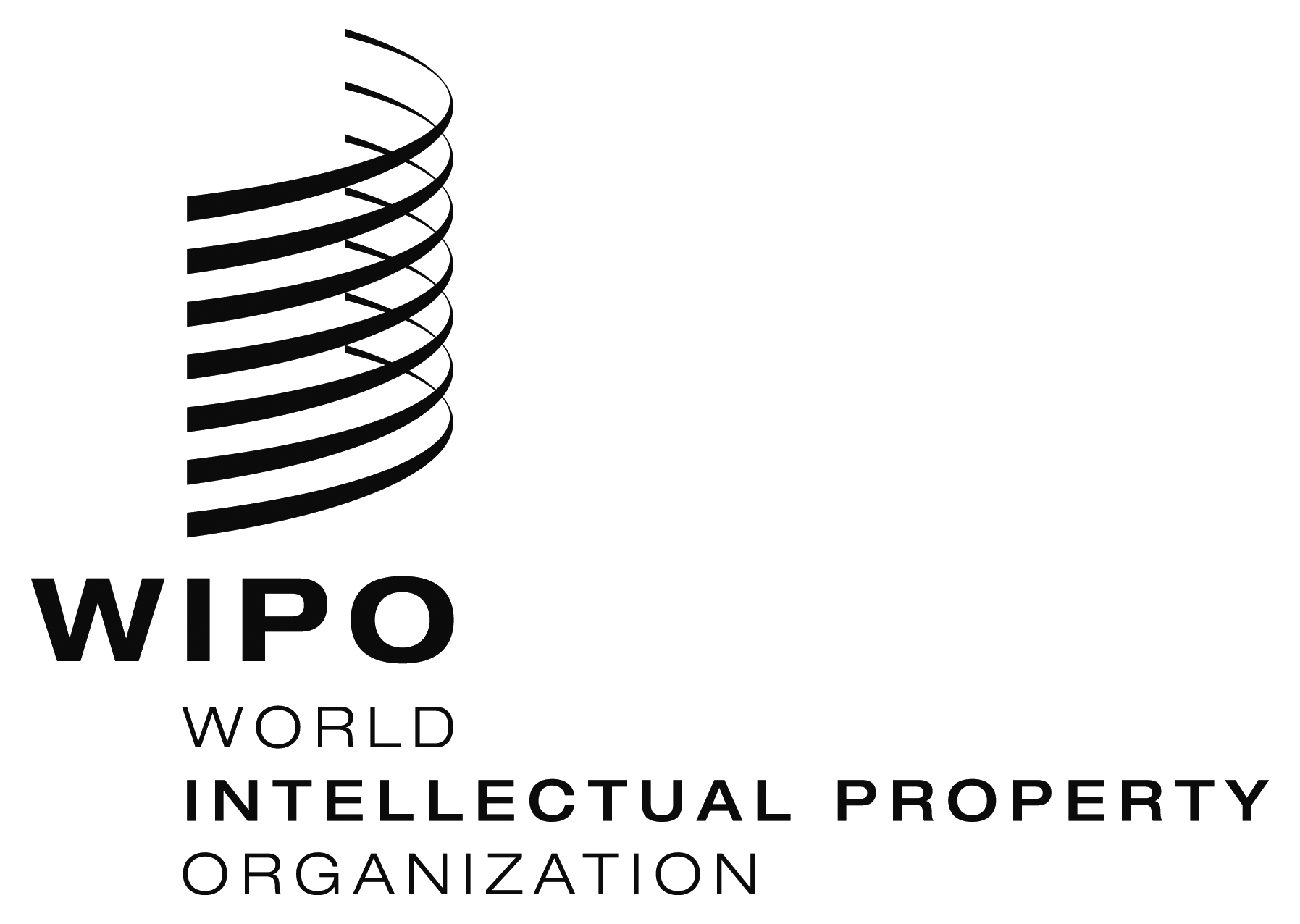 INTER-REGIONAL MEETINGINTER-REGIONAL MEETINGORIGINAL:  english ORIGINAL:  english DATE: June 9, 2015: DATE: June 9, 2015: 